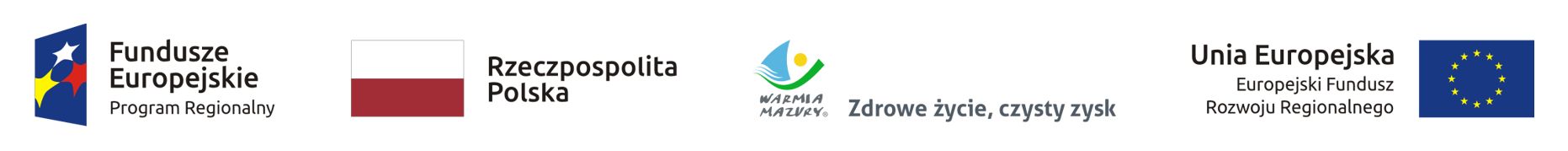 Regulamin konkursu fotograficznego  „Bioróżnorodność w obiektywie”.Organizatorem konkursu jest Urząd Miejski w Olecku z siedzibą w Olecku, Plac Wolności 3.Konkurs jest ogłoszony w ramach projektu pn. „ Zmniejszenie presji na gatunki i siedliska występujące na Obszarze Chronionego Krajobrazu Jezior Oleckich poprzez budowę ścieżki rowerowej na trasie Olecko – Gordejki Małe ” dofinansowanego z Europejskiego Funduszu Rozwoju Regionalnego ze środków Regionalnego Programu Operacyjnego Województwa Warmińsko – Mazurskiego na lata 2014 – 2020.Celem konkursu jest promowanie postaw ekologicznych oraz edukacja ekologiczna wśród mieszkańców gminy Olecko oraz turystów.  Konkurs rozpoczyna się 3 kwietnia 2023 r.Prace należy dostarczyć do 16 sierpnia 2023 r. Wyniki konkursu zostaną ogłoszone  23 sierpnia 2023 r. do godz. 15:00, a rozstrzygnięcie zostanie podane do wiadomości na stronie internetowej Urzędu Miejskiego w Olecku (www. um.olecko.pl) i funpage’u Urzędu Miejskiego w Olecku na Facebooku (@UMOlecko).Temat prac konkursowych brzmi: Bioróżnorodność na terenie gminy Olecko.Przedmiotem konkursu jest wykonanie zdjęć różnym gatunkom fauny występującym na terenie Gminy Olecko podczas ich codziennego życia.Do konkursu mogą przystąpić wszyscy z podziałem na poszczególne kategorie:5-10 lat11-18 lat19 +Do wykonania fotografii uczestnik może użyć dowolnego sprzętu fotograficznego.Warunki uczestnictwa w konkursie:Każdy uczestnik konkursu może dostarczyć maksymalnie trzy fotografie.Technika wykonania: dowolna.Prace konkursowe można dostarczyć w wersji papierowej lub elektronicznej.Prace należy dostarczyć najpóźniej do dnia 16 sierpnia 2023 r. do godz. 15:00.Wersję papierową należy złożyć w Urzędzie Miejskim w Olecku (Plac Wolności 3, Punkt Obsługi Klienta pok. nr 3), wersję elektroniczną należy przesłać na adres e-mail: asilkowska@olecko.eu.W przypadku dostarczenia zdjęć w formie papierowej obowiązujący format zdjęć to A4, papier matowy lub półmatowy. W przypadku dostarczenia zdjęć w formie elektronicznej, wymagana rozdzielczość zdjęcia: 300 DPI.Oznaczenie prac konkursowych:Na kopercie (w przypadku dostarczenia wydruku) lub  w tytule maila (w przypadku dostarczenia wersji elektronicznej) należy wpisać tytuł konkursu.Na drugiej stronie fotografii (w przypadku dostarczenia wydruku) lub w treści maila (w przypadku dostarczenia wersji elektronicznej) należy podać następujące informacje:nazwę sfotografowanego zwierzęcia,imię i nazwisko autora fotografii, kategorię konkursową, nr telefonuWraz z dostarczeniem prac konkursowych należy dostarczyć podpisaną zgodę na udział  w konkursie (w przypadku osób niepełnoletnich załącznik nr 1 lub załącznik nr 2 w przypadku uczestników pełnoletnich). Ocena prac konkursowych:Zdjęcia będą oceniane przez powołaną komisję z podziałem na kategorie. Ocenie zostanie poddana:zgodność tematu fotografii z tematyką konkursu,oryginalne podejście do tematyki konkursu,wartość artystyczna fotografii,wartość techniczna fotografii.Za zajęcie trzech pierwszych miejsc w każdej z kategorii, organizator przewiduje atrakcyjne nagrody.W skład komisji konkursowej wejdą następujące osoby:Zastępca Burmistrza Olecka,Pracownik Wydziału Promocji Kultury i Sportu UM w Olecku,Pracownik Wydziału Budownictwa i Inwestycji UM w Olecku,Pracownik Wydziału Gospodarki Komunalnej i Ochrony Środowiska,Pracownik Regionalnego Ośrodka Kultury w Olecku „Mazury Garbate”.Postanowienia końcowe:Organizator zastrzega sobie prawo do zachowania nagrodzonych prac i wykorzystania ich w celach promocyjnych. W tym celu organizator może prosić o dostarczenie prac w wersji elektronicznej, jeśli zostały one dostarczone w wersji papierowej.Złożenie pracy jest równoznaczne z oświadczeniem o posiadaniu praw autorskich do prezentowanego zdjęcia oraz ewentualnej zgody na publikację wizerunku osób widocznych na zdjęciu. W wypadku naruszenia praw autorskich, majątkowych, bądź związanych z ochroną wizerunku osób trzecich, uczestnik konkursu ponosi całkowitą odpowiedzialność karną i finansową za popełniony czyn i zobowiązuje się do zadośćuczynienia żądaniom strony pokrzywdzonej. Organizator ma prawo w każdym momencie trwania konkursu wykluczyć z udziału w nim (w tym odmówić przyznania nagrody) uczestnika, w stosunku do którego będzie mieć uzasadnione podejrzenia o działalności sprzecznej z niniejszym regulaminem. Każdy uczestnik na podstawie art. 23 ust. 1 pkt 1 ustawy z dnia 10 maja 2018 o ochronie danych osobowych (tekst jedn. Dz. U. z 2019 poz.1781.) wyraża dobrowolną zgodę na gromadzenie i przetwarzanie przez organizatora dostarczonych danych osobowych w celu obsługi konkursu.